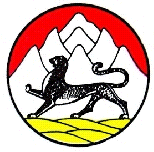 СОБРАНИЯ ПРЕДСТАВИТЕЛЕЙКОСТАЕВСКОГО СЕЛЬСКОГО ПОСЕЛЕНИЯ АРДОНСКОГО РАЙОНАРЕСПУБЛИКИ СЕВЕРНАЯ ОСЕТИЯ-АЛАНИЯ02.06.2017 г.                                           с. Коста                                            №7Об утверждении схемы многомандатного избирательного округа по выборам депутатов Собрания представителей Костаевского сельского поселения муниципального образования Ардонский район	В соответствии с п.2 ст.18 Федерального закона «Об основных гарантиях избирательных прав и права на участие в референдуме граждан Российской Федерации», п.3 т.10 Закона РСО-Алания «О выборах в органы местного самоуправления в РСО-Алания» и решением территориальной избирательной комиссии Ардонского района №39/188-4 от 31 мая 2017 года «О схеме Костаевского многомандатного избирательного округа по выборам депутатов Собрания представителей Костаевского сельского поселения муниципального образования Ардонский район, Собрание представителей Костаевского сельского поселения решает:Утвердить схему Костаевского многомандатного избирательного округа по выборам депутатов Собрания представителей Костаевского сельского поселения сроком на десять лет (схема прилагается).Настоящее Решение вступает в силу со дня официального обнародования  на информационном стенде АМС Костаевского сельского поселения и подлежит размещению на официальном сайте АМС муниципального образования Ардонский район в информационно-телекоммуникационной сети «Интернет».Председатель Собрания представителей                                                           Костаевского сельского поселения                                                   А.В.Гиоев                                                                                    Приложение к решению Собрания                                                                                                         представителей Костаевского                                                                                               сельского поселения от 01.06.2017г. №6СХЕМАмногомандатного избирательного округа по выборам депутатов Собрания представителей Костаевского сельского поселения муниципального образования Ардонский районНаименованиеизбирательного округаОписание избирательного округаЧисло избирателейКостаевский многомандатныйизбирательный округЦентр: г. Ардон, ул. Советов, 6,Помещения АдминистрацииМестного самоуправления Ардонского районаГраницы: Территория Костаевского сельского поселения1084